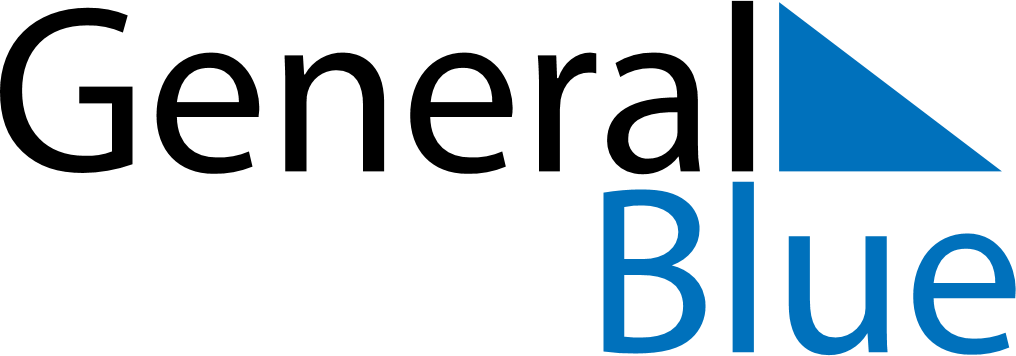 Meal PlannerFebruary 19, 2024 - February 25, 2024Meal PlannerFebruary 19, 2024 - February 25, 2024Meal PlannerFebruary 19, 2024 - February 25, 2024Meal PlannerFebruary 19, 2024 - February 25, 2024Meal PlannerFebruary 19, 2024 - February 25, 2024Meal PlannerFebruary 19, 2024 - February 25, 2024Meal PlannerFebruary 19, 2024 - February 25, 2024Meal PlannerFebruary 19, 2024 - February 25, 2024MondayFeb 19TuesdayFeb 20WednesdayFeb 21ThursdayFeb 22FridayFeb 23SaturdayFeb 24SundayFeb 25BreakfastLunchDinner